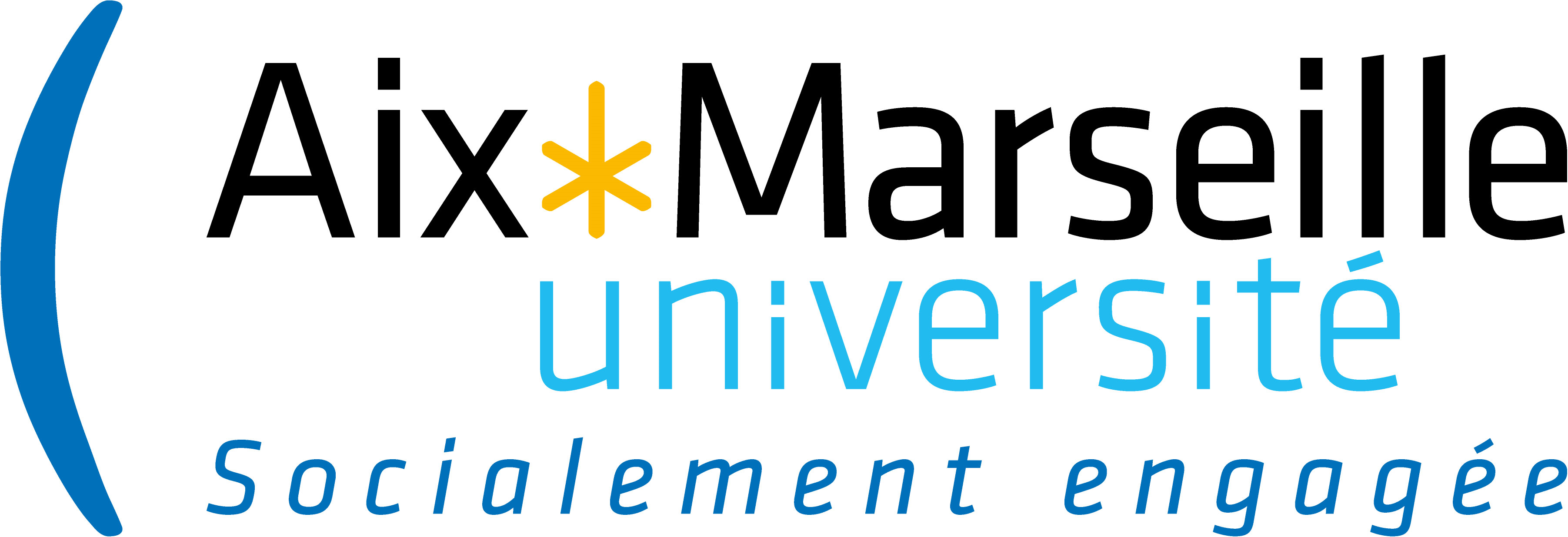 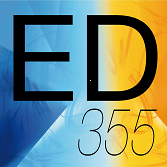 Individual Follow-up Committee (CSI)Date and Place of the meeting:Doctoral candidate LASTNAME Firstname :Mail and tel :Dissertation title :Year of first registration :Current professionnal situation :SupervisorLASTNAME Firstname :Mail and tel :Co-supervision :Joint-doctorate :Members of the follow-up committee LASTNAME, Firstname, Position, Institution :LASTNAME, Firstname, Position, Institution :Other member(s), if necessary:To be filled by the doctoral candidate1. Means available to the doctoral candidate (funding, scholarship, missions, equipment) :2. Supplementary activities to the PhD (teaching/lecturing, other professionnal activities) :3. Participation to the scientific activities and programmes of the research lab (ANR projects, dissemination etc.) :4. Participation to scientific events (outside the research lab) :5. Publications (already out or planed) :6. Difficulties encountered :7. Progress report of the PhD (for exemple, constitution of the corpus of data, definition of the outline, number of pages written etc.) :II To be filled by the committee 1. General comments :2. Recommandations :3. Time table (on a half year basis) to the end of the PhD (established in agreement with the candidate) :4. Advice about the registration in  …. year : DateSignatures Committee membersDoctoral candidate The CSI aims at bringing an extra expertise to the doctoral candidate and an external advice to the supervisor and to the doctoral school. Its goal is neither to call into question the quality of the supervision nor to replace it. Each committee is constituted of at least two researchers or lecturers in posession of a PhD, of which at least one should be officially entitled to supervise PhD candidates (HDR in the French system). The CSI members should in no way be part of the regular supervision of the doctoral candidate.  Neither the main supervisor nor the co-supervisor can therefore be part of the CSI. After the meeting with the doctoral candidate, be it in presence or by video conference, the committee members fill, validate and sign this form.They then transmit it to the Doctoral school and to the research lab, as well as to the supervisor and, when there is one, to the co-supervisor. NB. The committee members are bound by professionnal secrecy concerning personal information they may be given. They are to inform the direction of the Doctoral School of any problem observed during the course of the PhD.